мУНИЦИПАЛЬНОЕ БЮДЖЕТНОЕДОШКОЛЬНОЕ ОБРАЗОВАТЕЛЬНОЕ УЧРЕЖДЕНИЕ«дЕТСКИЙ САД  №17  «сКАЗКА»АВТОР-СОСТАВИТЕЛЬНиколаева Елена НиколаевнаМузыкальный руководительВысшей квалификационной категорииг. Нефтеюганск 2015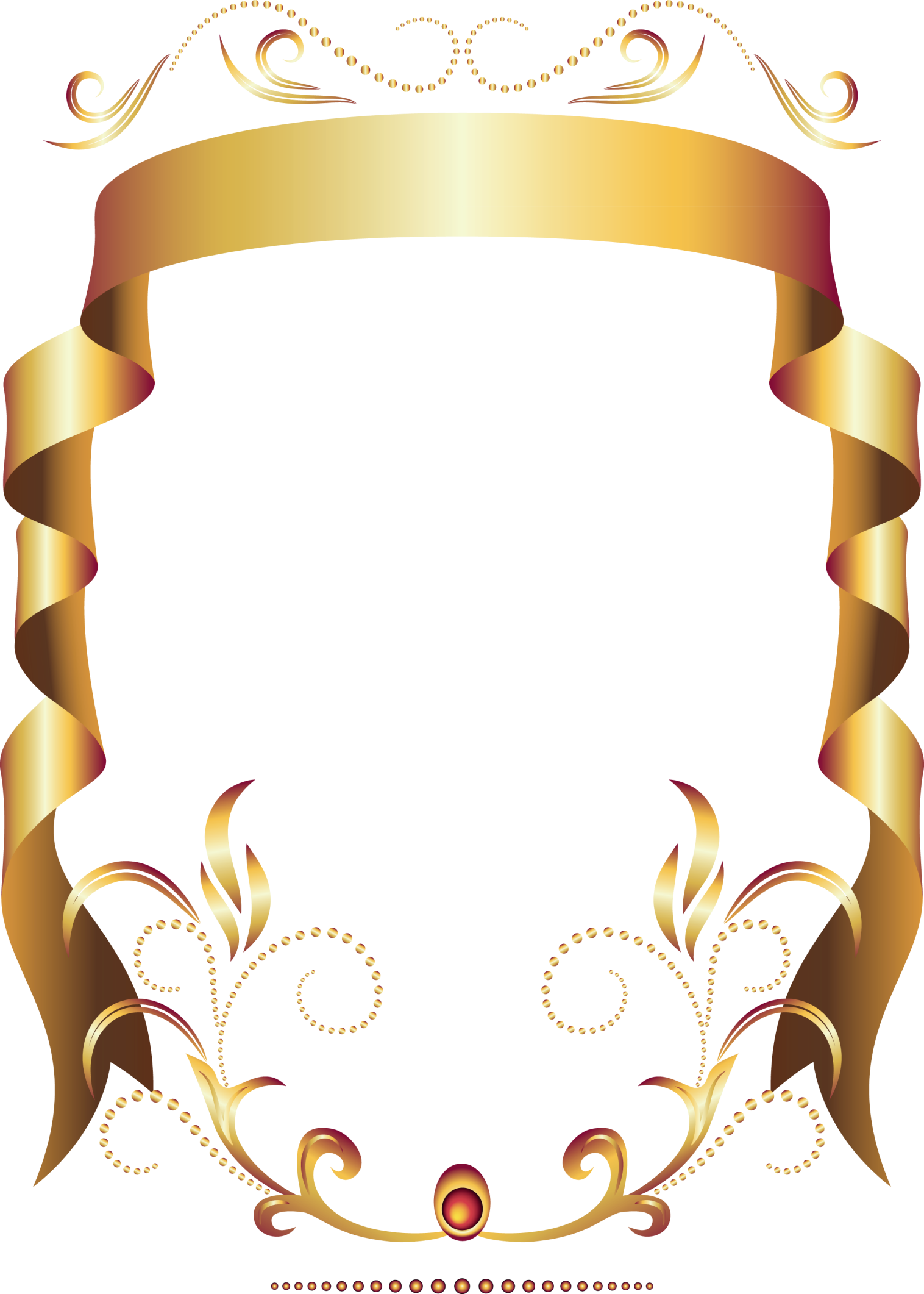 ВведениеДидактические принципы организации музыкально-театрализованной деятельности с детьмиЦель и задачи программыМетодологические принципыСодержание и структура программыОписание разделов программыОжидаемые результаты освоения программыУчебно-тематический планПриложение к программеСписок литературыПрограмма «Золотой Ключик» предполагает развитие творческих и коммуникативных способностей детей старшего дошкольного возраста в музыкально-театрализованной деятельности.  Художественно-эстетическое содержание программы имеет социально-педагогическую направленность.  По функциональному предназначению программа является досуговой, по форме организации– кружковой. Время реализации предлагаемой программы – 1 год. Методическая направленность  программы «Золотой Ключик»  базируется на современных концепциях и теоретических трудах Н. Ветлугиной, О. Радыновой, Л. Выготского, Н. Клюевой, М. Чистяковой, Е. Алябьевой, Н. Кряжевой; на знании авторских методик Л. Артемовой, Э. Чуриловой, А. Бурениной, А. Антипиной, М. Маханевой.Новизна программы состоит в том, что  художественно-эстетическое содержание программы имеет социально-педагогическую направленность, то есть через музыкально-театрализованную деятельность дошкольника происходит его социальная адаптация. Это отражено в содержании курса, методах и организационных формах.  Игры – драматизации, постановки музыкальных сказок,  театрализованные игры,    образные  этюды,  психологические тренинги,  этические беседы, занятия кружка по музыкально-театрализованной деятельности объединены единой целью  - помочь детям научиться правильно общаться со сверстниками и взрослыми.   В  настоящее время  дети не умеют выстраивать свои отношения со сверстниками и взрослыми. Это неумение обусловлено нарушением связи поколений.  Так же  много лет подряд  теле- и киноэкраны заполняют преимущественно зарубежные и отечественные фильмы и мультфильмы, герои которых агрессивно и грубо общаются друг с другом. Многие современные игрушки имеют агрессивный внешний вид и провоцируют детей на жестокие игры и поступки. Тематика большинства компьютерных игр для детей направлена на уничтожение и разрушение.  Внутрисемейные конфликты происходят на глазах детей и становятся моделью поведения, руководством к действиям и поступкам по отношению к сверстникам. Все это не проходит бесследно для детей и часто, в отсутствии сформированных нравственно-этических эталонов и норм поведения, заполняет неокрепшую душу ребенка и становится образцом для подражания.Современная педагогика испытывает затруднения в формировании морального облика ребёнка - дошкольника. Научить малыша различать добро и зло в человеческих отношениях, воспринимать красоту музыки, красок, литературных произведений – вот одна из ее главных задач. Наиболее характерными признаками нравственного воспитания  являются: эмоциональный отклик детей на доступные их пониманию явления социальной жизни; стремление сопереживать чужую радость и печаль; активные попытки преобразовывать быт;  желание участвовать в посильном труде, украшающем жизнь; потребность в совместных действиях, способность радоваться успехам других и т.д.Актуальность программы заключается в предлагаемой системе работы по социальной адаптации старших дошкольников  в условиях музыкально-театрализованной деятельности. Педагогическая целесообразность программы заключается в том, что музыкально-театрализованная деятельность может помочь сформировать опыт социальных навыков поведения у ребенка, поскольку каждая сказка, литературное произведение, тематика этических бесед, используемых в программе,  имеет нравственную направленность. Для работы с детьми выбраны высокоморальные,  высоконравственные и высокохудожественные  литературные  и музыкальные источники, в результате соприкосновения с которыми ребенок познает мир умом и сердцем, выражая свое отношение к добру и злу. Любимые герои становятся образцом для подражания.     В настоящее время главной ценностью общества признан сам человек. В современном мире востребован человек, обладающий множеством умений и навыков, умеющий общаться с представителями различных слоев общества. Способов получения различных знаний и применение их на практике множество, и для этого  не существует возрастных ограничений.  Умение же общаться, устанавливать контакты с различными представителями нынешнего общества закладывается в человеке еще с раннего детства.  Усиленные художественными впечатлениями, эти умения очень сильны и  с  детства  остаются в памяти  на всю жизнь. Таким образом, для успешной социализации, развития коммуникативных способностей, нравственного развития детей необходимо правильно использовать различные виды и формы занятий  в соответствии с возрастными особенностями детей. Почему же именно музыкально-театрализованная деятельность используется в программе как условие развития  у детей коммуникативных умений? Как с ее  помощью  воспитать у ребенка умения соблюдать правила поведения? В процессе музыкально - театрализованной деятельности  дети  могут передать свои эмоции, чувства публично, не стесняясь зрителей. Воспитательные возможности музыкально-театрализованной деятельности огромны: от воспитания  нравственных чувств и эталонов поведения к формированию нравственного сознания.    Ее тематика может удовлетворить любые интересы и желания ребенка. Занимаясь театрализованной деятельностью, дети знакомятся с окружающим миром через образы, краски, музыку, а умело поставленные педагогом  вопросы побуждают думать, анализировать, делать выводы и обобщать. Что же ценного таит эта удивительная музыкально-театрализованная деятельность?    С точки зрения педагогической привлекательности в музыкально-театрализованной деятельности можно отметить:универсальностьигровую природусоциальную направленностькоррекционные возможностиона интересна и взрослым, и детям, так как в ней нет возраста, а есть одна общая цель, которая реализуется как в результате, так и в процессе подготовки.                                                                                     Театрализованная деятельность представляет собой достаточно сложный феномен человеческой активности. Она позволяет:Ощутить проживание другой реальности, другого опыта, воображение наделяет нас новыми, часто в реальной жизни недостижимыми возможностями;Развивает и воспитывает многие положительные качества;Дает возможность открыть и отшлифовать многие человеческие способности, познать себя, окружающий мир;Развивает навыки взаимоотношений с другими людьми;Может скорректировать некоторые негативные состояния и проявления.Таким образом, театрализованная деятельность развивает: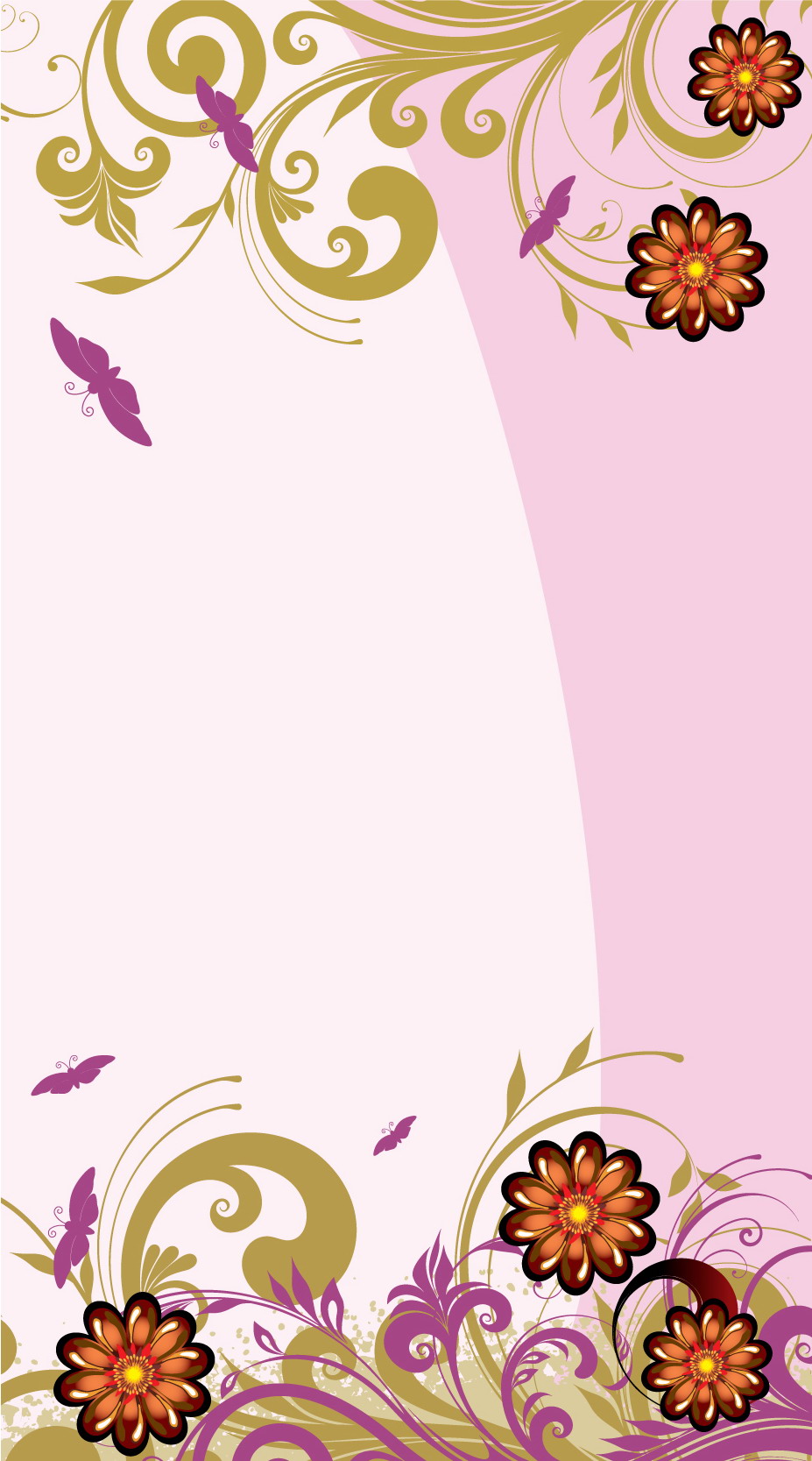 принцип психологической комфортности;принцип творчества (приобретение детьми собственного опыта творческой деятельности);принцип целостного представления о мире – не просто формировать научную картину мира, но и личностное отношение ребенка к полученным знаниям, умение применять их на практике. Ведь суть знания в том, чтобы, имея его, использовать его;принцип вариативности, т.е. понимания возможности различных вариантов решения задачи. Здесь тренируется способность спокойно относиться к тупиковым ситуациям, искать выход из трудного положения;принцип минимакса – учитывая индивидуальные особенности детей, обеспечить им продвижение вперед каждому своим темпом.развитие  межличностного  общения детей со сверстниками и взрослыми.Развивать у детей зрительное и слуховое внимание, память, наблюдательность, находчивость, фантазию, воображение, образное мышление.Формировать умение согласовывать свои действия с другими детьми.Воспитывать доброжелательность и контактность в отношениях со          сверстниками;Создавать условия для  совместной деятельности; воспитывать организованность, внимание, ответственность за коллективные действия;Приобщать детей к мировой театральной культуре;Способствовать возникновению  интереса к сценическому искусству;Развивать пластическую выразительность и музыкальность (двигательные способности детей:  ловкость и подвижность, умение пользоваться разнообразными жестами и мимикой в соответствии с характером и настроением музыкального произведения);Развивать речевое дыхание, четкую дикцию  и правильную артикуляцию;Воспитывать культуру поведения в театре.Отличительной  особенностью данной образовательной программы от уже существующих программ в этой области является организация семейного театра в дошкольном учреждении (см. раздел «Театральная семья»). Такая форма работы способствует укреплению внутрисемейных связей,  сближению детей и родителей, которые становятся активными участниками воспитательно-образовательного процесса.МЕТОДОЛОГИЧЕСКИЕ ПРИНЦИПЫВ основу программы «Золотой ключик» вложены следующие принципы:Принцип развития индивидуальности каждого ребенка.Занятия должны активировать имеющиеся у каждого ребёнка творческие способности, его жизненные познания, речевой опыт, его эмоции и настроения и развивать эти личностные параметры. Поэтому в ходе занятий  ребёнок будет иметь возможность реализовать собственные намерения,  т.е. действовать от своего имени.Принцип личностно - ориентированной направленности на развитие ребёнка как творческой  личности.Это значит способствовать усвоению учащимися социального опыта, т.е. знаний, навыков и умений, которые необходимы для жизни вконкретном социуме, а также развивать умение самостоятельно учиться. Кроме вышесказанного, этот принцип позволяет развивать вребёнке систему личностных свойств и качеств, способствующих его саморазвитию.Принцип деятельностной основы занятий в кружке.  Это принцип выражается во внешней и внутренней  активности детей. В работе с детьми используются индивидуальные и групповые формы. Педагог создает ситуации, когда  ребенку приходится действовать. Дети  осуществляют перевоплощение в действующее в этих обстоятельствах лицо. В данном случае речь идет о приемах, воссоздающих ситуации реального общения.Принцип реальности и практического применения.Все полученные знания, умения и навыки жизненно необходимы ребенку как в его сегодняшней жизни,  так и для будущего его развития. Умение  правильно говорить, двигаться, выражать свои чувства и эмоции, работать в коллективе, выполнять творческие задания найдут применение в жизни каждого ребенка.Программа содержит пять  разделов:«Удивительный мир театра»;«Играем в театр»;«Давайте жить дружно»;«Мы – артисты»;«Театральная семья»а так же приложение, состоящее из:примерных конспектов занятий по музыкально-театрализованной деятельности с детьми;примерных конспектов   занятий с родителями по организации семейного театра;анкеты для родителей;опросника  нравственных представлений;рекомендаций для совместного посещения спектаклей и чтения художественной литературы;этических бесед с детьми; специально разработанных сценариев музыкальных сказок, в том числе и авторских, адаптированных для постановки с детьми старшего дошкольного возраста; авторской методики постановки музыкальной сказки;комплекса упражнений на развитие культуры и  техники речи;комплекса  упражнений на развитие игрового поведения; комплекса упражнений на развитие выразительности и свободы телодвижений; фотоматериалов и описания макета театрального зала – авторского дидактического пособия.Все разделы и материал, наполняющий приложения,  предусматривают не только усвоение знаний, но и формирование социально-практического опыта. В процессе творческих заданий, психологических тренингов, занятий, этических бесед  происходит освоение способов творческих действий, развитие коммуникативных способностей,   формирование  умений  детей.Содержание программы отражает достижения   российской и мировой  культуры, способствует приобщению к национальным традициям.Объем материала соответствует возрастным особенностям старших дошкольников. Занятия проводятся в просторном, регулярно проветриваемом зале, оснащенном аудиотехникой. Для выполнения творческих заданий используются элементы костюмов, различные атрибуты, спортивный инвентарь. Форма одежды детей и обувь – удобная. Оптимальное количество детей на занятии – 10 или 12 человек. Занятия проводятся с детьми старших групп, пожелавшими заниматься в театральном кружке с согласия их родителей. Занятия проводятся 2 раза в неделю по 30-35 минут, во второй половине дня, в рамках кружковой работы. Занятия строятся с учетом следующих принципов:Систематичности и последовательности – материал для занятий подобран в определенном порядке, системе.Доступности – характер и объем заданий соответствует уровню развития и подготовленности детей.Наглядности – большинство заданий опирается на чувственный опыт ребенка, его непосредственные наблюдения (иллюстрации, видеоматериалы, посещения театров, встречи с артистами, использование схем).Комплексности работы – театрализованная деятельность включена в общую систему воспитательно-образовательного процесса, успешность и результативность которого зависит от сотрудничества всех педагогов дошкольного учреждения.Курс программы имеет объем 72 занятия. Каждый раздел программы включает в себя 10-15 занятий. Предполагаются как групповые, так и индивидуальные формы работы с детьми.Групповые формы:- занятия по музыкально-театрализованной деятельности;- посещение театров города (практическое знакомство с миром театра);- праздники-конкурсы;-коллективные репетиции;-спектакли детского и семейного театра;-просмотры видеозаписей с целью анализа проделанной работы.Индивидуальные формы:-работа с детьми над ролью с целью вживания в роль (выразительность речи, движения, создание образа героя); -формирование у ребенка чувства игрового пространства, умения взаимодействовать вдвоем, втроем, в коллективе.Музыкально-театрализованная деятельность организуется в форме занятий различных видов (доминантные, тематические, комплексные), праздников и развлечений в различных формах проведения на базе дошкольного учреждения и с выходом на другие концертные площадки (театрализованного  представления, музыкальной сказки, калейдоскопа  театральных миниатюр и т.д.), совместной с воспитателем и самостоятельной деятельности детей, а так же музыкально-театрализованной  деятельности  в семье.Примерная структура занятия:- приветствие;- упражнения на развитие произвольного зрительного и слухового внимания, памяти, саморегуляции поведения;- упражнения на развитие техники речи;- музыкально-пластические упражнения;- театральные упражнения и этюды;- итог занятия.Предметно-пространственная развивающая  средаДля успешной работы используется специально организованная предметно-пространственная среда:- большой зал, условно разделенный на сцену и места для зрителей;- аудиотехника для музыкального оформления спектакле	й;- пианино;- декорации, костюмы, грим;- макет театрального зала;- литература по театрализованной деятельности;- схемы, иллюстрации;- литература по театрализованной деятельности;- театральные уголки для самостоятельной деятельности детей, где имеются различные виды театров, элементы костюмов, простые декорации, бутафория.СОДЕРЖАНИЕ   КУРСА1 раздел  «УДИВИТЕЛЬНЫЙ МИР ТЕАТРА»В этом разделе в доступной детям форме  рассказывается об истории возникновения  театра,  театральной игре, как  исторически сложившемся общественном явлении, самостоятельном виде деятельности, свойственном человеку. Дети узнают о культуре поведения в театре, о значении театральных терминов.  При помощи авторского дидактического пособия «Макет театрального зала»  дети закрепляют полученные знания на практике.В раздел входят 13 занятий:«Введение в искусство»«Что такое театр» - знакомство с историей возникновения театра;«Веселые стихи о театре» - знакомство с театральными профессиями;«Театральный буфет» - знакомство с устройством театрального здания;«Кто работает в театре? «Закулисье» - воспитание эмоционально-положительного отношения к театру и людям, которые там работают. «Настроение» - получение  знаний о передаче чувств и эмоций;«Театрализованные игры» - знакомство с видами театрализованных игр;«Что такое настроение» - закрепление знаний о передаче чувств и эмоций;«Разновидности режиссерских игр» - знакомство с режиссерскими играми;«Разновидности  игр- драматизаций» - знакомство с играми драматизациями;«От игры – до спектакля» - активизировать познавательный интерес к театрализованной деятельности, сценическому творчеству;«В гостях у сказки»  - учить отвечать на вопросы полным и содержательным ответом;«Путешествие в театр» - закрепление знаний об устройстве театра, о театральных профессиях.   В этом разделе дети узнают:Что такое театр;Как появился театр;Как устроено театральное здание;Как устроен зрительный зал;О театральных профессиях;О культуре поведения в театре;О театральной  афише, театральной программке;О видах театрального искусства;Спектакль – результат труда многих людей. В материал  первого  раздела включены:Упражнения «Поезд», «Словесный портрет»; «Тень», «Превращение предмета», «Внимательные звери», «Тень»;Русская народная сказка «Колобок»;Русская народная сказка «Заюшкина избушка»;Диалогические скороговорки, чистоговорки, считалки;Игры на развитие силы голоса «Самолет», «Эхо», Упражнения пальчиковой гимнастики «Пять пальцев», «Пальчик-мальчик», «Моя семья», «Прятки», «На постой», «На свой день рожденья»;Стихотворение В. Берестова  «В кукольном театре»;Приветствие «Здравствуй, правая рука» Л. Свирская;Русская народная сказка «Теремок»;Упражнения на дыхание «Игра со свечой»,  «Осенние листочки».________________________________________________________Материал для проведения занятий первого раздела в сборниках:«Пальчиковая гимнастика для развития речи дошкольников», изд. АСТ, 2007; сб. «Психогимнастика» М.И. Чистякова. – М.: Просвещение, 1990.; Э. Чурилова «Методика и организация театрализованной деятельности дошкольников и младших школьников». – М.: Просвещение: Владос, 2004; «Книга для чтения в детском саду и дома»: 5-7 лет, сост. В. Гербова и др. – М.: Оникс, 2006.;2 раздел   «ИГРАЕМ В ТЕАТР»   В данном разделе дети  знакомятся с разными видами театра, с выразительными возможностями пальчикового театра, освоение техники работы с которым дает не только первые навыки театрализованной деятельности, но и помогает взаимодействию участников, способствует развитию речи (мелкая моторика).Раздел включает в себя 15 занятий:«Знакомство с видами детского театра» -  овладение умениями и навыками;«Освоение техники игры с куклами пальчикового театра» -  закрепление практических умений  и навыков;«Освоение способов перевоплощения» -  овладение умениями и навыками;«Зрители - артисты» -  закрепление практических умений и навыков; «Маленькие артисты» - овладение умениями и навыками;«Драматизация с импровизацией детей»-  творчески подходить к изображению сюжета; «Чтение или рассказывание сказки с элементами драматизации» - учить детей понимать и использовать мимику, интонации в изображении характерных особенностей образа;«Выразительное чтение музыкального руководителя с элементами драматизации  детей»  - учить детей своевременно включаться в коллективную драматизацию произведения; выражать состояние персонажа с помощью мимики, голоса, интонации;«Импровизация, драматизация с использованием кукол бибабо» - учить детей оценивать свои поступки и поступки товарищей, сравнивая их с поступками персонажей литературных произведений;«Театр теней» - учить замечать и понимать различные средства выразительности — эпитеты, сравнения и т. д.; узнавать в силуэтах и тенях характерные образы персонажей;«Картинки на фланелеграфе, драматизация» - формировать художественно-речевые исполнительские умения и развивать способность к творческому перевоплощению;«Кукольный или настольный театр картинок» - учить эмоционально воспринимать художественное произведение»«Игры-спектакли» - развивать способность к свободному выбору движений, действий, жестов, мимики, интонации, к передаче игрового образа;«Игра в пересказывании сказок и историй наоборот»;«Выступаем!» - закрепление практических умений и навыков.В этом разделе дети:Знакомятся с видами детских театров;Получают знания о приемах кукловождения;Применяют их на практике;Проигрывают реальные сюжеты сказок;Импровизируют на заданный сюжет;Сочиняют сюжеты – миниатюры  и разыгрывают их;Выполняют упражнения на развитие мелкой моторики рук, развитие речи, развитие актерского мастерства, творческого воображения;Заучивают стихи;Создают пальчиковые куклы;Обсуждают содержание произведения;Распределяют роли;Разыгрывают сказки за ширмой для детей младшего возраста.В материал  второго раздела  включены:Физкультминутка «Как живешь»;«Приветствие» из программы М. Лазарева «Здравствуй»;Игры: «Эстафета», «Знакомство», «Что мы делали – не скажем», «Что изменилось», «Эхо», «Испорченный телефон»; Музыкальная игра «Мартышки» муз. В. Гоголева;Чистоговорки, скороговорки, диалогические скороговорки,  загадки;Психогимнастическое упражнение «Руки»;Упражнения пальчиковой гимнастики;Р.н. хороводная игра «Пузырь»;Стихотворение «Вежливые слова» В. Павлова;Упражнение на развитие голоса «Вьюга»;Упражнение на развитие ритмопластики «Мороженое»;Образные этюды «Мокрые котята», «Снеговики», Рассказ «День рождения Машеньки»;Стихотворение А. Бродского «Новичок»;___________________________________________________________Материал для проведения занятий второго раздела программы в сборниках: «Книга для чтения в детском саду и дома»: 5-7 лет, сост. В. Гербова и др. – М.: Оникс, 2006.; «Обучение грамоте детей дошкольного возраста» сост. Г.Ф. Марцинкевич изд. Учитель, Волгоград, 2002; «Пальчиковая гимнастика для развития речи дошкольников», изд. АСТ, 2007;Н. Клюева «Учим детей общению» Ярославль, «Академия развития», 1997; сб. Психогимнастика М.И. Чистякова. – М.: Просвещение, 1990.; Э. Чурилова «Методика и организация театрализованной деятельности дошкольников и младших школьников». – М.: Просвещение: Владос, 2004. 3 раздел    «ДАВАЙТЕ ЖИТЬ ДРУЖНО»Материал этого раздела позволяет формировать опыт  социальных навыков поведения благодаря этическим беседам, знакомству с литературными героями, характеры которых имеют определенную нравственную  направленность. В результате этого ребенок познает мир не только умом, но и сердцем, выражает свое собственное отношение к добру и злу.Раздел включает в себя 14 занятий«Самые слова»«Давайте жить дружно»«Волшебное слово» «Цветущий мир»«Береги природу»«Добрые поступки»«Что значит быть заботливым»«Как относиться к тем, кто нас любит»«Честность и правдивость»«Храбрость и трусость»«Этика и этикет»«В мире животных»«Мир вокруг нас» «Веселое приветствие»На занятиях этого раздела дети:Знакомятся с различными видами приветствий;Разучивают музыкальные приветствия;Получают знания о необходимости вежливо и культурно общаться;Разучивают стихотворения на темы занятия;Рассуждают на темы сюжетов  стихотворений;Учатся соблюдать традиции  общения;Разыгрывают этюды-импровизации на заданный сюжет;Знакомятся с русскими народными пословицами и поговорками;Заучивают русские народные пословицы и поговорки;Разучивают и исполняют песни о дружбе;Прослушивают рассказы – ситуации и размышляют;Рассуждают на тему «Хорошие и плохие поступки»;Изучают правила этикета;Играют в дидактические игры;Закрепляют понятие о необходимости заботы  о близких.В материал  третьего раздела  включены:Приветствие из программы М. Лазарева «Здравствуй»;Стихотворение В. Медведева «У меня кругом друзья»;Стихотворение Г. Сапгира «Самые слова»;Стихотворение О. Дриз  «Добрые слова»;Стихотворение Р. Тимершина «Где лежало «спасибо»;Стихотворение «Лечу куклу» П. Образцова;Стихотворение С. Маршака «Ежели вы вежливы»;Стихотворение С. Маршака «Медведя лет пяти-шести»;Русские пословицы и поговорки;Рассказ В. Осеевой «Волшебное слово»;Рассказ В. Осеевой «Что легче»;Рассказ А. Седугина «Как Артемка котенка спас»;Рассказ Г. Браиловской «Ушки-неслушки»;Рассказ «Старый дед и внучек» Л. Толстого;Рассказ «Караси» С. Жемайтис;Рассказ   Л. Толстого «Косточка»;Рассказ «О храбрости и трусости» И. Бутмина;Рассказ «Котенок» Л. Толстого;Рассказ «Печенье» В. Осеевой;Игра «Догадайся, кто поет» муз. Е. Тиличеевой, сл. А. Гангова;Русские народные пословицы и поговорки.____________________________________________________________Материал для организации занятий третьего раздела программы находится в пособии Н.В. Дуровой  «Очень важный разговор»(беседы-занятия с дошкольниками по этике поведения) – М.: Мозаика-Синтез, 2000.4 раздел «МЫ – АРТИСТЫ»   Материал по музыкально-театрализованной деятельности, предложенный в этом разделе, позволяет ребенку решать многие проблемные ситуации опосредованно, от лица какого-либо персонажа. Это помогает преодолеть робость, неуверенность в себе, застенчивость. Здесь же ребенок развивает свои чувства, испытывает глубокие переживания, делает открытия, приобщается к духовным ценностям. Раздел включает в себя 15 занятий:«Здравствуйте»«Сказочные загадки»«Вежливость»«Мой голос»«День рождения Машеньки»«День рождения Машеньки» - продолжение«Страна волшебных слов»Занятия по сведению мизансцен  в единое театральное представление:«Самая красивая» муз. О. Галахова«Кошкин дом» текст  С.Я. Маршака«Ох, какой я Колобок!» импровизация«Страна Фантазия»«Разное настроение» «Гадкий утенок» - этюд на выражение эмоций«Волшебный сон»«Мы ждем Весну» муз. Ф. Абрамова.На занятиях этого раздела дети:Учатся при помощи мимики, жестов, пантомимы выражать  свое настроение;Развивают способность понимать эмоциональное состояние   другого человека;Выполняют упражнения на развитие техники речи, актерского мастерства;Осваивают основы исполнительской, зрительской и общей культуры;Продолжают знакомиться с театральной терминологией;Учатся выражать свое настроение при помощи пиктограмм;Играют в общеразвивающие игры;Разучивают стихотворения;Учатся с помощью образных движений передавать характерные особенности различных персонажей;Разучивают чистоговорки, диалогические скороговорки;Разыгрывают психогимнастические, образные  этюды;Развивают умения действовать согласованно;Отгадывают загадки;Инсценируют русские народные сказки;Пополняют «словарь вежливых слов»В материал четвертого раздела включены:Физкультминутка «Как живешь?»; игры: «Эстафета», «Знакомство», «Что мы делали – не скажем», «Что изменилось», «Словарь вежливых слов», «Испорченный телефон», «Эхо», «Познакомимся»; Игра «Мартышки» музыка В. Гоголева;Чистоговорки, диалогические скороговорки  (см. приложение № 1);Психогимнастическое упражнение «Руки» М. Чистякова «Психогимнастика»;Упражнения для развития мелкой моторики рук;Р.  н. хороводная  игра «Пузырь»,  р. н. загадки;Р.н. сказка «Теремок»;Приветствие из программы М. Лазарева «Здравствуй»;Образные этюды  « Мокрые котята», «Снеговики», «Мороженое» (см. приложение № 6)Стихотворение А. Бродского «Новичок»;Пиктограммы «Эмоции» (Н. Клюева «Учим детей общению» Ярославль, «Академия развития», 1997;Потешка «Сидит Белка на тележке», считалочка «Дразнилки».Авторская музыкальная сказка «Приключения Вовки Нечитайкина в Царстве Русского языка»; Музыкальная сказка Ф. Абрамова «Мы ждем Весну»;Сказка С. Я. Маршака «Кошкин дом»;Сказка «Самая красивая»_________________________________________________________Материал для проведения занятий четвертого раздела программы в сборниках: «Книга для чтения в детском саду и дома»: 5-7 лет, сост. В. Гербова и др. – М.: Оникс, 2006.; «Обучение грамоте детей дошкольного возраста» сост. Г.Ф. Марцинкевич, изд. Учитель, Волгоград, 2002; «Пальчиковая гимнастика для развития речи дошкольников», изд. АСТ, 2007; «сб. Музыкальные сказки, выпуск 3. Москва,  Всесоюзное издательство Советский композитор», 1984);Хрестоматия по детской литературе, сост.: М.Боголюбская, М.: Просвещение, 1974; сб. Музыкальные сказки, выпуск 5.Москва,  Всесоюзное издательство «Советский композитор», 1989);сб. «Психогимнастика» М.И. Чистякова. – М.: Просвещение, 1990.;5 раздел «ТЕАТРАЛЬНАЯ СЕМЬЯ»    Музыкально – театрализованная деятельность детей и родителей способствует их единению,  созданию определенных отношений и их оценок, имеющих несравненно большую принудительную силу, чем оценки, просто сообщаемые  и усваиваемые. Для того,  чтобы вместе  веселиться и сопереживать,  нужно уметь с помощью воображения перенестись в положение другого человека, что и позволяет сделать предлагаемый материал этого раздела.Раздел включает в себя 15 занятий:Организационный момент: анкетирование «Вы вместе или рядом?»Лекция «Как возник театр», «Как возник детский театр»Организационное занятие «Зачем играть в театр» «День матери» - участие мам в драматизации сказки «Театральные фантазии» - введение родителей в проблему«О доброте и вежливости» - организация совместного с детьми занятия«Путешествие в сказку» - организация занятия с детьми и родителями«Игры в семейные праздники» консультация для родителей«Игра «День рождения» - папка передвижка для родителейИгровая ситуация «Использование желаний»- организация совместного с детьми занятия«Цветик-семицветик» - музыкальная гостиная«Гости» игра для семейной традиции«Грибок – теремок» игра с родителями на фланелеграфе«Театр кукол-оригами» - знакомство родителей с данной техникой«Путешествие по сказкам» - занятие с родителями  На занятиях этого раздела:Выясняется характер общения взрослых и их детей;Перед родителями воспитанников раскрывается смысл деятельности кружка музыкально-театрализованной деятельности;Выясняются возможности семей в подготовке и проведении совместных музыкально-театрализованных постановок;Родители воспитанников знакомятся с произведениями, планируемыми к постановке;Родители воспитанников вовлекаются в непосредственную коллективную, музыкально-театрализованную деятельность;Играют в театрализованные игры;Расширяют  словарь театральных терминов;Развивают творческие способности;Инсценируют пословицы и поговорки;Читают стихи вместе с детьми;Исполняют вместе с детьми песни;Играют вместе с детьми в  игры;Разыгрывают  психогимнастические этюды;Выполняют упражнения дыхательной гимнастики;Драматизируют сказки.В материал пятого раздела включены:Специально составленная анкета для родителей «Вы вместе или рядом?» (выясняется характер общения детей с родителями)(см. Приложение 3 ;)Лекция для родителей «Как возник театр», «История возникновения детского театра (см. приложение 3)Беседа – объяснение смысла совместной деятельности с детьми;Игра в ассоциативный ряд (см. приложение 3)Игра «Знакомство» (на развитие творческих способностей);Игра «Артисты», игра «На что это похоже» (см. приложение 3);Инсценирование пословиц и поговорок сб. «Пословицы и поговорки» В. Сысоев;Песня В. Шаинского «Улыбка»;Стихотворение «Доброта» А. Михайлова;Танец «Полька» А. Вахрушевой;Психогимнастические упражнения М. Чистяковой;Сказка «Три медведя» Л.Н. Толстой;Русская народная сказка «Лисичка-сестричка и серый волк»;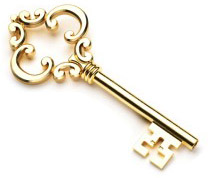 Дети старшего дошкольного возраста будут знать:историю возникновения театра  (объем и содержание  материала, включенный в программу, соответствует их возрастным особенностям), об устройстве театра, о театральных профессиях;о театральной атрибутике, устройстве театрального здания;о видах театрального искусства, видах детского театра;элементарные приемы кукловождения;о способах и традициях  общения;основы исполнительской, зрительской и общей культуры;Дети старшего дошкольного возраста будут уметь:правильно вести себя в театрах, на выставках, на концертах;выполнять элементарные действия с куклами пальчикового и настольного театра;пользоваться театральной терминологией;при помощи жестов, мимики, пантомимы выражать свое настроение;понимать эмоциональное состояние другого человека;проигрывать реальные сюжеты известных сказок;импровизировать на заданный сюжет;сочинять сюжеты-миниатюры и разыгрывать их, действуя согласованно; выразительно читать стихи;размышлять над различными ситуациями,  делать  выводы;пользоваться доступными их пониманию и возрасту правилами этикета;строить диалог с партнером на заданную тему;взаимодействовать в коллективе;ориентироваться в пространстве;создавать пластические импровизации на музыку разного характера;владеть  силой  звучания своего  голоса;владеть выразительными возможностями речи.Дети старшего дошкольного возраста смогут:проявлять бережное и уважительное  отношение  к  пожилым  и малышам, к близким  и родным людям;оценивать хорошие и плохие поступки;доброжелательно взаимодействовать со сверстниками.Итого: 72 занятияПРИЛОЖЕНИЕ  К ПРОГРАММЕ «ЗОЛОТОЙ КЛЮЧИК»:Беседы с дошкольниками об  этике поведения;Примерные конспекты музыкально-театрализованных занятий;Примерные материалы по организации семейного театра;Примерная методика разучивания музыкальной сказки;Комплексы упражнений  на развитие техники речи, основ актерского мастерства, пластики тела, общеразвивающие игры;Краткое описание авторского дидактического пособия «Макет театрального зала»;Презентация программы.Примечание:   В приложении  «Примерные конспекты музыкально-театрализованных занятий»  дан подробный конспект каждого занятия. В примерных конспектах  можно найти описания всех вышеупомянутых  общеразвивающих игр, упражнений на развитие актерского мастерства, развитие голосового и артикуляционного аппарата, литературный материал.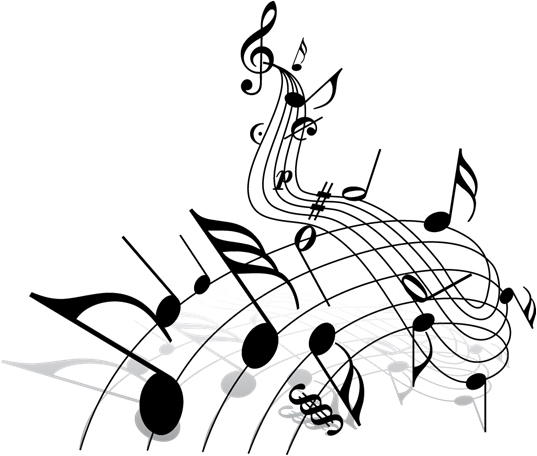 Список литературыРадынова, О.П. Музыкальное воспитание дошкольников [текст] / пособие для студентов педагогических институтов, учащихся педагогических училищ и колледжей, муз.руководителей и воспитателей дет. сада / О.П. Радынова, А.И. Катенене, М.Л. Палавандишвили. – М.: Просвещение: Владос, 1994. – 223 с.Васильева, М.А. Программа воспитания и обучения в детском саду [текст] / М.А. Васильева, В.В. Гербова, Т.С. Комарова. – М.: Издательский дом «Воспитание дошкольника», 2004. – 208 с.Буренина, А.И. Театр всевозможного Вып. 1: От игры до спектакля [текст] / учеб. – метод. пособие / А.И. Буренина. – СПб., 2002. – 114 с.Чурилова, Э.Г. Методика и организация театрализованной деятельности дошкольников и младших школьников [текст] / Э.Г. Чурилова. – М.: Просвещение: Владос, 2004. – 112 с.Маханева, М.Д. Театрализованные занятия в детском саду [текст] / пособие для  работников дошк. учреждений / М.Д. Маханева. – М.: ТЦ «Сфера», 2001. – 121 с.Антипина, А.Е. Театрализованная деятельность в детском саду: Игры, упражнения, сценарии [текст] / уч.-метод.пос. для дошк.воспитания,д/гуверн. и родит. / А.Е. Антипина. – М.: ТЦ «Сфера», 2006. – 121 с. Кузьмина Н.И.Психологические ориентиры организации дошкольногоучреждения нового типа как основы развития личности // XII Ершовскиечтения: Тезисы докладов и сообщений научной конференции (30-31октября .) / Под ред. С.П. Семухина. Ишим: Изд-во ИГПИ им. П.П.Ершова, 2001. С. 52-59Шипицина, Л.М. Азбука общения: Развитие личности ребенка, навыков общения со взрослыми и сверстниками [текст] / Л.М. Шипицина, О.В. Защиринская, А.П. Воронова, Т.А. Нилова. – «ДЕТСТВО-ПРЕСС», 2003. – 384 с. Чистякова, М.И. Психогимнастика[текст] / Под ред. М.И. Буянова / М.И. Чистякова. – М.: Просвещение, 1990. – 128 с. Штанько, И.В. Воспитание искусством в детском саду: интегрированный подход [текст] / Методическое пособие / И.В. Штанько. – М.: ТЦ Сфера, 2007. – 144 с. Козлова, А.В. Работа ДОУ с семьей: Диагностика, планирование, конспекты лекций, консультации, мониторинг [текст] / Козлова А.В., Дешеулина Р.П. – М.: ТЦ Сфера, 2004. – 112 с. Дурова, Н.В. Очень важный разговор: Беседы-занятия об этике поведения с детьми дошкольного возраста./ Пособие для педагогов, воспитателей и родителей. – М.:Мозаика-Синтез, 2000. Свирская, Л.В. Утро радостных встреч:[метод.пособие] /Лидия Свирская. –М.: Издательство «Линка – Пресс», 2010. – 240с. – ISBN 978-5-904346-17-1.Кряжева, Н.Л. Развитие эмоционального мира детей. Популярное пособие для родителей и педагогов. – Ярославль: «Академия развития», 1997. – 208с., ил. – (Серия «Вместе учимся, играем»)Петерина, С.В. Воспитание культуры поведения у детей дошкольного возраста: Кн. Для воспитателя детского сада. – М.: Просвещение, 1986. – 96 с.Жучкова, Г.Н. Нравственные беседы с детьми 4-6 лет.  Занятия с элементами психогимнастики. Практическое пособие для психологов, воспитателей, педагогов. – М.: «Издательство ГНОМ И Д», - 64 с. Клюева,  Н.В., Касаткина, Ю.В. Учим детей общению. Характер, коммуникабельность. Популярное пособие для родителей и педагогов. – Ярославль: Академия развития, 1997. – 240 с., ил.  Гербова, В.В., Книга для чтения в детском саду и дома: 5-7 лет: пособие для воспитателей детских садов и родителей. – М.: Издательство Оникс, 2006. – 352 с.Боголюбская, М.И., Табенкина, А.П. Хрестоматия по детской литературе. М.: Просвещение, 1974.Фоны взяты с сайта http://detsad-kitty.ru/Материалы с сайта http://www.moi-detsad.ru/Материалы для презентации с сайта http://www.fppt.info/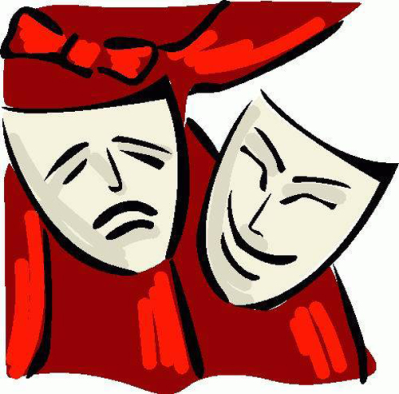 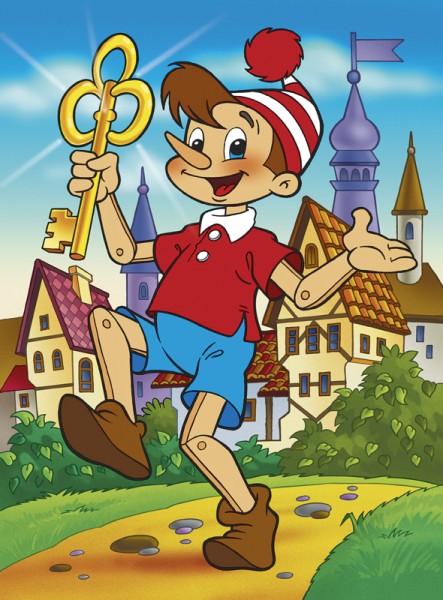 Каждому ребенку при рождении природой  дарован  Золотой ключик от волшебной двери, открыв которую, он попадает в огромный мир. Этот мир встречает малыша  и открывает перед ним  множество дорожек и путей.Одни ведут в Королевство добрых мыслей и поступков, где все живут дружно, умеют договариваться между собой  и уступать друг другу. Другие  заводят в  Дебри зла, где люди становятся лживыми, жестокими, самолюбивыми. Педагог же, как Добрый Волшебник, наделенный способностью отличать добро от зла, может помочь ребенку и направить его по нужной дороге, которая приведет к пониманию себя и других в удивительном мире человеческих отношений.С п о с о б н о с т иУ м е н и я   и   н а в ы к иОщущенияЧувства и эмоцииМышлениеВоображение и фантазиюВниманиеПамятьРечевыеКоммуникативныеОрганизаторскиеОформительскиеДвигательные№ п/пРаздел       Тема  занятия Кол-во занятий1.Удивительный мир театра«Введение в искусство»«Что такое театр» «Веселые стихи о театре»«Театральный буфет»«Кто работает в театре? «Закулисье» «Настроение»«Театрализованные игры»  «Что такое настроение»  «Разновидности режиссерских игр» «От игры – до спектакля» «В гостях у сказки»  «Путешествие в театр»«Путешествие в театр»111111111111Итого: 132.Играем в театрЗнакомство с видами детского театра» «Освоение техники игры с куклами пальчикового театра» «Освоение способов перевоплощения» «Зрители - артисты» «Маленькие артисты» - «Драматизация с импровизацией детей»  «Чтение или рассказывание сказки с элементами драматизации» «Выразительное чтение музыкального руководителя с элементами драматизации  детей»  «Импровизация, драматизация с использованием кукол бибабо» «Театр теней» «Картинки на фланелеграфе, драматизация» «Кукольный или настольный театр картинок» «Игры-спектакли» «Игра в пересказывании сказок и историй наоборот»«Выступаем!» Заюшкина избушка. 111       1       1       1111111111Итого: 153.Давайте жить дружно1.«Самые слова»2. «Давайте жить дружно»3. «Волшебное слово»4.  «Цветущий мир»5. «Береги природу»6. «Добрые поступки»7. «Что значит быть заботливым»8. «Как относиться к тем, кто нас любит»9.«Честность и правдивость»10. «Храбрость и трусость»11.«Этика и этикет»12.«В мире животных»13.«Мир вокруг нас»14. «Веселое приветствие»11111111111111Итого: 144.Мы – артисты«Здравствуйте»«Сказочные загадки»«Вежливость»«Мой голос»«День рождения Машеньки»«День рождения Машеньки» «Страна волшебных слов» «Самая красивая» муз. О. Галахова«Кошкин дом» текст  С.Я. Маршака«Ох, какой я Колобок!» «Страна Фантазия»«Разное настроение» «Гадкий утенок» «Волшебный сон»«Мы ждем Весну» муз. Ф. Абрамова.111111111111111Итого:155.Театральная семья«Вы вместе или рядом?»«Как возник театр», «Как возник детский театр» «Зачем играть в театр» «День матери» «Театральные фантазии» «О доброте и вежливости» «Путешествие в сказку» «Игры в семейные праздники» «Игра «День рождения»   «Использование желаний»«Цветик-семицветик»  «Гости» «Грибок – теремок» «Театр кукол-оригами» «Путешествие по сказкам»  111111111111111Итого: 15